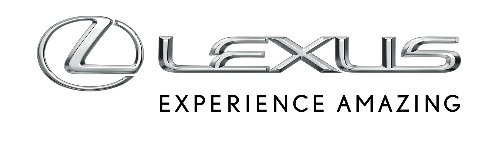 25 SIERPNIA 2022LEXUS SPRZEDAŁ JUŻ PONAD 6 MILIONÓW SUV-ÓW NA ŚWIECIESUV-y i crossovery napędzają globalną sprzedaż LexusaModel RX najpopularniejszym autem w historii markiOd 2014 roku klienci kupili już ponad milion egzemplarzy NX-ówEuropejscy klienci stawiają na hybrydowe SUV-y i crossoveryLexus stworzył segment SUV-ów premium i do tej pory sprzedał 6 040 307 aut tej klasy na świecie. To blisko połowa całej sprzedaży w 33-letniej historii marki. Absolutnym liderem jest RX, którego od 1998 roku wyjechało z salonów prawie 3,6 mln egzemplarzy. To nie tylko najlepiej sprzedający się SUV, ale i model Lexusa wszech czasów. RX to model pionierski pod wieloma względami. RX 400h z 2005 roku był pierwszym autem premium z napędem hybrydowym, a do tej pory sprzedano na całym świecie blisko 600 tys. RX-ów w wersji zelektryfikowanej. Wkrótce na rynku zadebiutuje nowa, 5. generacja tego modelu, która pod względem ekologicznych i wydajnych napędów wyznaczy nowe standardy. W gamie będzie przełomowa hybryda połączona z silnikiem z turbodoładowaniem (RX 500h), hybryda typu plug-in (RX 450h+) oraz klasyczna hybryda (RX 350h).Drugim najpopularniejszym SUV-em Lexusa globalnie jest NX. Model zadebiutował w 2014 roku i od tamtej pory sprzedano 1,1 mln egzemplarzy tego auta. Obecnie na rynku dostępna jest druga generacja NX-a, który w Polsce występuje z dwoma zelektryfikowanymi napędami - jako pełna hybryda NX 350h oraz NX 450h+, pierwsza hybryda typu plug-in w historii marki.Ważne miejsce w sprzedaży zajmują duże SUV-y. Model LX znalazł do tej pory ponad 526 tys. nabywców na całym świecie. Jesienią 2021 roku zadebiutowała czwarta generacja tego modelu. Ponad 516 tys. egzemplarzy wynosi dotychczasowa sprzedaż modelu GX.Szybko globalną popularność zyskuje najmniejszy w ofercie UX. Samochód trafił na rynek w 2018 roku i od tamtej pory sprzedano 257 tys. egzemplarzy miejskiego crossovera. Samochód występuje w trzech wariantach napędów – z silnikiem benzynowym, jako klasyczna hybryda (także z inteligentnym napędem na cztery koła E-Four) oraz jako auto z bateryjnym napędem elektrycznym. Blisko 75% światowej sprzedaży UX-a to wersje z napędem hybrydowym.Europejczycy wybierają hybrydyEuropejscy klienci kupili do tej pory 653 907 SUV-ów i crossoverów Lexusa. Liderem jest najdłużej oferowany RX, który trafił do blisko 320 tys. osób na Starym Kontynencie. Drugie miejsce zajmuje NX (188 tys. egzemplarzy), a trzecie UX (67 tys.).Ponad połowa europejskiej sprzedaży Lexusa w tym segmencie to auta z napędem hybrydowym. Prawie 90% UX-ów, które wyjechały na europejskie drogi miało taki właśnie napęd. Z kolei w przypadku NX-a na wersje zelektryfikowane zdecydowało się blisko 70% kupujących.